Biuro Geodezyjne GEOAR Kucharski PiotrGrójec, ul. J. Piłsudskiego 5Grójec dn. 6.02.2023 r.ZAWIADOMIENIEo czynnościach ustalenia przebiegu granicDziałając na podstawie zlecenia właściciela działki 1399/l_obręb Grójec_gmina Grójec oraz na podstawie §38 i §39 rozporządzenia Ministra Rozwoju Regionalnego i Budownictwa z dnia 29 marca 2001 r. w sprawie ewidencji gruntów i budynków (Dz. U. Nr 38, poz. 454) oraz §124 rozporządzenia Ministra Administracji i Cyfryzacji z dnia 29 listopada 2013 r. zmieniającego rozporządzenie w sprawie ewidencji gruntów i budynków (Dz. U. Z 2013r. Poz. 1551) zawiadamiam, że w dniu 6.03.2023 r. o godzinie 10.00 w obrębie Grójec, gmina Grójec powiat grójecki odbędzie się ustalenie przebiegu granic nieruchomości oznaczonej w ewidencji gruntów i budynków jako działka 1399/1, z nieruchomością sąsiednią oznaczoną w ewidencji gruntów i budynków jako działka 1397. Praca geodezyjna zgłoszona pod nr GK.6640.343 .2023 W związku z powyższym proszę właścicieli, użytkowników wieczystych, władających oraz osoby mogące wykazać swój tytuł prawny do wymienionej nieruchomości do wzięcia udziału w opisanych czynnościach ustalenia przebiegu granic.Informuję, że zgodnie z §38 ust.2 p.3 powołanego rozporządzenia:osoba biorąca udział w czynnościach powinna posiadać dokument umożliwiający ustalenie tożsamości oraz dokumenty pozwalające na stwierdzenie tytułu prawnego do wymienionej nieruchomości.udział w czynnościach ustalenia przebiegu granic leży w interesie właścicieli (władających) nieruchomościaminieusprawiedliwione niewzięcie udziału w czynnościach ustalenia przebiegu granic niestanowi przeszkody do ich przeprowadzenia.Biuro Geodezyjne « GEOAR »PIOTR KUCHARSKI05-600 Grójec, ul. Pilsudskiego 5tel. 6, 01- 247-571,  (48) 664-14-33NIP 797-102-87-95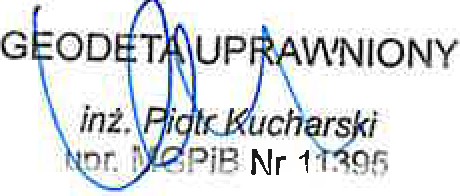 